Name Jefrizal NaldiDate13/07/2022Employee No.ISP 21259Time12.13PositionInspectorLocationCikarangControl No:*Leave this field empty, to be filled by the store person *Leave this field empty, to be filled by the store person *Leave this field empty, to be filled by the store person Description of EquipmentDescription of EquipmentDescription of EquipmentDescription of EquipmentDescription of EquipmentDescription of EquipmentDescription of EquipmentDescriptionDescriptionSerial Number / Asset NumberSerial Number / Asset NumberType / ModelType / ModelManufacturerPembelian barang mess jaguarPembelian barang mess jaguarMesin cuciKulkasRice cookerKasur dan bantalKursi meja untuk reporting Mesin cuciKulkasRice cookerKasur dan bantalKursi meja untuk reporting Description and cause of defectDescription and cause of defectDescription and cause of defectDescription and cause of defectDescription and cause of defectDescription and cause of defectDescription and cause of defectdescribe the condition of malfunction, defective part, the circumstances under which its occurred and state the probable causekerusakan perabotan mess jabaeka karena banjir tinggi masuk ke rumah tahun 2021 describe the condition of malfunction, defective part, the circumstances under which its occurred and state the probable causekerusakan perabotan mess jabaeka karena banjir tinggi masuk ke rumah tahun 2021 describe the condition of malfunction, defective part, the circumstances under which its occurred and state the probable causekerusakan perabotan mess jabaeka karena banjir tinggi masuk ke rumah tahun 2021 describe the condition of malfunction, defective part, the circumstances under which its occurred and state the probable causekerusakan perabotan mess jabaeka karena banjir tinggi masuk ke rumah tahun 2021 describe the condition of malfunction, defective part, the circumstances under which its occurred and state the probable causekerusakan perabotan mess jabaeka karena banjir tinggi masuk ke rumah tahun 2021 describe the condition of malfunction, defective part, the circumstances under which its occurred and state the probable causekerusakan perabotan mess jabaeka karena banjir tinggi masuk ke rumah tahun 2021 describe the condition of malfunction, defective part, the circumstances under which its occurred and state the probable causekerusakan perabotan mess jabaeka karena banjir tinggi masuk ke rumah tahun 2021 TreatmentTreatmentTreatmentTreatmentTreatmentTreatmentTreatmentState the correction to stop the occurrence and recommendation to prevent recurrencePenggantian perabotan mess yang rusak terkena banjirState the correction to stop the occurrence and recommendation to prevent recurrencePenggantian perabotan mess yang rusak terkena banjirState the correction to stop the occurrence and recommendation to prevent recurrencePenggantian perabotan mess yang rusak terkena banjirState the correction to stop the occurrence and recommendation to prevent recurrencePenggantian perabotan mess yang rusak terkena banjirState the correction to stop the occurrence and recommendation to prevent recurrencePenggantian perabotan mess yang rusak terkena banjirState the correction to stop the occurrence and recommendation to prevent recurrencePenggantian perabotan mess yang rusak terkena banjirState the correction to stop the occurrence and recommendation to prevent recurrencePenggantian perabotan mess yang rusak terkena banjirDate of CheckingRemedial Action Require / TakenRemedial Action Require / TakenRemedial Action Require / TakenRemedial Action Require / TakenRemedial Action Require / TakenRemedial Action Require / TakenDate of CheckingRepairRepairReplaceReplaceDisposal/ScrapDisposal/ScrapReported byReviewed byApproved By :Action by: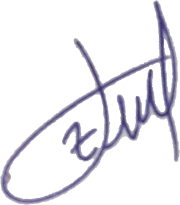 Name: Jefrizal NaldiName:Name:Name:Date : 12/07/2022Date :Date :Date :